WEISF INFORMATION SHARING PROTOCOL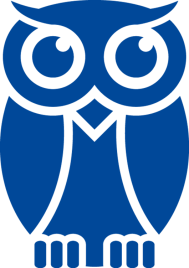 SUMMARY SHEETTitle of Agreement: Overarching Safeguarding across geographic EssexVersion ControlWider Eastern Information Stakeholder ForumThis Information Sharing Protocol is designed to ensure that information is shared in a way that is fair, transparent and in line with the rights and expectations of the people whose information you are sharing. This protocol will help you to identify the issues you need to consider when deciding whether to share personal data. It should give you confidence to share personal data when it is appropriate to do so but should also give you a clearer idea of when it is not acceptable to share data.Specific benefits include:minimised risk of breaking the law and consequent enforcement action by the Information Commissioner’s Office (ICO) or other regulators;greater public trust and a better relationship by ensuring that legally required safeguards are in place and complied with;better protection for individuals when their data is shared;increased data sharing when this is necessary and beneficial;reduced reputational risk caused by the inappropriate or insecure sharing of personal data;a better understanding of when, or whether, it is acceptable to share information without people’s knowledge or consent or in the face of objection; and reduced risk of questions, complaints and disputes about the way you share personal data.Please ensure all sections of the template are fully completed with sufficient detail to provide assurance that the sharing is conducted lawfully, securely and ethically.1 – Purpose2 – Information to be shared3. Legal basisThe identified conditions for processing under the Data Protection Act 2018:Please list below relevant legislation or statute empowering this sharing activity:The Caldicott principlesThe sharing of information in health and social care is guided by the Caldicott principles. These principles are reflected in the Data Protection Act and are useful to other sectors:Justify the purpose(s).Don’t use personal confidential data unless it is absolutely necessary.Use the minimum personal confidential data necessary for purpose.Access to personal confidential data should be on a strict need-to-know basis.Everyone with access to personal confidential data should be aware of their responsibilities.Comply with the law.The duty to share information can be as important as the duty to protect patient confidentiality.Inform patients and service users about how their confidential information is usedOther legislation and guidanceHM Government has published an advice and guidance document which should be read in conjunction with this agreement and is an invaluable resource for all safeguarding professionals;Information sharing: Advice for practitioners providing safeguarding services to children, young people, parents and carers 2018This HM Government advice is non-statutory and has been produced to support practitioners in the decisions they take when sharing information to reduce the risk of harm to children and young people.  Local authorities have overarching responsibility for safeguarding and promoting the welfare of all children and young people in their area. They have a number of statutory functions under the 1989 and 2004 Children Acts which make this clear, and the guidance contained in the HM Government document Working Together to Safeguard Children sets these out in detail. This includes specific duties in relation to children in need and children suffering, or likely to suffer, significant harm, regardless of where they are found, under sections 17 and 47 of the Children Act 1989. A further publication, Information Sharing to protect vulnerable children and families, was produced by the Centre of Excellence for Information Sharing to help the DfE, national organisations with a child protection focus and local safeguarding and early help partnerships to understand the challenges and best practice in sharing information to protect vulnerable children and families.In March 2015, the Government issued a report on Tackling Sexual Exploitation, along with a letter on Our joint commitment to share information effectively for the protection of children. Other useful resources and guidance can be accessed at the Social Care Institute for Excellence (SCIE)4. ResponsibilitiesThis Protocol will be reviewed three years after it comes into operation, or sooner should a breach occur or circumstances change, to ensure that it remains fit for purpose. The review will be initiated by the Lead Organisation (see page one).5. Data Subject RightsIt is each Partner’s responsibility to ensure that they can comply with all of the rights applicable to the sharing of the personal information.  Partners will respond within one month of receipt of a notice to exercise a data subject right.  It is for the organisation initiating this ISP to identify which rights apply, and then each Partner has a legal responsibility to ensure they have the appropriate processes in place.6. Security of InformationThe Partners to this protocol agree that they will apply appropriate technical and organisational security measures which align to the volume and sensitivity of the personal data being processed in accordance with article 32 of the UK GDPR as applied by the Data Protection Act 2018.  These may include compliance with standards Data Security and Protection Toolkit (DSPT) and Cyber Essentials where applicable.The security of the personal data in transit will be assured by organisations adopting the most secure method available whether that be secure email or secure transfer file for example.  Details of the secure transfer should be documented in the Sharing Specific for Purpose.Partners receiving information will:Ensure that their employees are appropriately trained to understand their responsibilities to maintain confidentiality and privacyProtect the physical security of the shared informationRestrict access to data to those that require it, and take reasonable steps to ensure the reliability of employees who have access to data, for instance, ensuring that all staff have appropriate background checksMaintain an up-to-date policy for handling personal data which is available to all staff Have a process in place to handle any data breaches involving personal data, including notifying relevant third parties of any breachEnsure any 3rd party processing is agreed as part of this protocol and governed by a robust contract and detailed written instructions for processing.7. International Transfers (Where applicable) If any personal data is to be transferred outside of the UK, please ensure you capture the relevant supporting adequacy decision or safeguard for the transfer (articles 40-43).  Partners will need to consider if a Transfer Impact Assessment is required.  This should be included on your Sharing Specific for Purpose (SSP) as it will vary depending on the multi-agency group/work.  Seek the appropriate legal advice and/or consult with your DPO/Information Governance team to ensure all relevant matters have been taken into consideration.ICO guidance on International Transfers can be found at https://ico.org.uk/for-organisations/guide-to-the-general-data-protection-regulation-gdpr/international-transfers/ 8. Format & FrequencyThe format and frequency will vary dependent on the purpose.  This will be documented in the Sharing Specific for Purpose.If a shared system is being used by partners this will be noted with details of the System Owner.9. Data RetentionInformation will be retained in accordance with each partners’ published data retention policy available on their websites, and in any event no longer than is necessary for the purpose of this protocol.  All data beyond its retention will be destroyed securely.10. Data AccuracyPlease check this box to confirm that your organisation has processes in place to ensure that data is regularly checked for accuracy, and any anomalies are resolved   11. Personal Data Breach NotificationsWhere a data breach linked to the sharing of data under this protocol is likely to adversely affect an Individual, all involved Partners must be informed within 48 hours of the breach being detected.  The decision to notify the ICO can only be made after consultation with all other affected Partners to this protocol, and where notification to the ICO is required, it must be made within 72 hours of the breach being detected.  Where agreement to notify cannot be reached within this timeframe, the final decision will rest with the Lead Organisation for the Sharing Specific for Purpose.All involved Partners should consult on the need to inform the Individual, so that all risks are fully considered, and agreement is reached as to when, how and by whom such contact should be made.  Where agreement to notify cannot be reached, the final decision will rest with the Lead Organisation for the Sharing Specific for Purpose.All Partners to this protocol must ensure that robust policy and procedures are in place to manage data breaches, including the need to consult Partners where the breach directly relates to information shared under this protocol.12. Complaint HandlingPartner agencies will use their standard organisational procedures to deal with complaints from the public arising from information sharing under this protocol.13. Commencement of ProtocolThis Protocol shall commence upon date of the signing of a copy of the Protocol by the signatory partners.  The relevant information can be shared between signatory partners from the date the Protocol commences.14. Withdrawal from the ProtocolAny partner may withdraw from this protocol upon giving 4 weeks written notice to the Protocol Lead Organisation stated on page one, who will inform other partners to the protocol.  The leaving Partner must continue to comply with the terms of this Protocol in respect of any information that the partner has obtained through being a signatory.  Information, which is no longer relevant, should be returned or destroyed in an appropriate secure manner.15. AgreementThis Protocol has been approved by the responsible person within each organisation (DPO/SIRO/Caldicott Guardian/Chief Information Officer). See appendix for all partners that are signed up to this protocol.  Email approvals are retained by the Lead Organisation for the lifetime of the Protocol plus two years.Emails of approval should be sent to the Lead Organisation at: dpo@essex.gov.uk Appendix. A list of organisations that have signed up to this protocol. (This will be updated monthly. Last updated 16/11/2023) All agencies involved in safeguarding activities across geographical Essex are partners to this protocol, and partners relevant to each programme of work are named in the relevant Sharing Specific for Programme (held by the Lead Organisation for the multi-agency group)All agencies involved in safeguarding activities across geographical Essex are partners to this protocol, and partners relevant to each programme of work are named in the relevant Sharing Specific for Programme (held by the Lead Organisation for the multi-agency group)All agencies involved in safeguarding activities across geographical Essex are partners to this protocol, and partners relevant to each programme of work are named in the relevant Sharing Specific for Programme (held by the Lead Organisation for the multi-agency group)All agencies involved in safeguarding activities across geographical Essex are partners to this protocol, and partners relevant to each programme of work are named in the relevant Sharing Specific for Programme (held by the Lead Organisation for the multi-agency group)All agencies involved in safeguarding activities across geographical Essex are partners to this protocol, and partners relevant to each programme of work are named in the relevant Sharing Specific for Programme (held by the Lead Organisation for the multi-agency group)All agencies involved in safeguarding activities across geographical Essex are partners to this protocol, and partners relevant to each programme of work are named in the relevant Sharing Specific for Programme (held by the Lead Organisation for the multi-agency group)Date Protocol comes into forceNovember 2022Date of next Protocol reviewNovember 2025Protocol Lead OrganisationEssex County CouncilProtocol drawn up by (Author(s))Gemma Gibbs, Senior Information Governance OfficerStatus– DRAFT/FOR APPROVAL/APPROVEDAPPROVEDVersion 1.0ItemName/Link /ReferenceResponsible AuthorityData Protection Impact Assessment (DPIA)Supporting Standard Operating ProcedureHeld by Lead Organisation of each Multi-Agency GroupAssociated contractAssociated Policy DocumentsOther associated supporting documentationLiving a life that is free from harm and abuse is a fundamental right of every person.  All the signatories to this agreement are at the forefront of preventing harm or abuse and taking action where necessary.  Abuse is a violation of an individual’s human and civil rights by any other person or persons.The purpose of information sharing under this protocol is to:Facilitate the exchange of personal and sensitive information in the interests of protecting children, young people and adults from actual or potential harm and to ensure that when information is shared the legal means to do so exist.Provide early and effective multi-agency intervention to safeguard children and adults with care and support needs, which will promote social inclusion, health and wellbeing.To encourage and help develop effective information sharing between different services and professional groups, based upon trust and mutual understanding.Facilitate and provide clear guidance on the exchange of personal and sensitive information for the investigation and response to suspected abuse and neglect of children and adults within Essex, Southend and Thurrock under the Safeguarding Adults and Children procedures.           SET Safeguarding Adult Guidelines           SET Safeguarding and Child Protection ProceduresSupport the prevention and reduction of crime and identification and apprehension of offenders and suspected offenders.  This will include the identification of those offenders who present a serious risk of harm to the public and ensure that appropriate plans are drawn up and implemented to manage the risk the offenders present, thereby protecting victims and the public to meet statutory requirements.The underpinning values for sharing information under this protocol are:Safeguarding and promoting the welfare of children and adults with care and support needs is the prime consideration in all decisions about whether to share information.Professionals can work together effectively to safeguard and promote the welfare and wellbeing of children and adults only if there is an exchange of relevant information between them.Where an adult with care and support needs has a need for services from a number of agencies, ongoing appropriate information sharing between those agencies is likely to be necessary.Workers should share only as much information as they need to – but should share enough to achieve the purpose for which information is being shared.The consent of those involved to share information should be obtained unless it would place someone at risk or be likely to prejudice the prevention or detection of crime or the apprehension or prosecution of offenders.  The competence of an adult to understand the issues must be considered when seeking consent.Personal information relating to a child or adult is private to them and should generally be kept confidential.  People should normally be kept aware of what is happening to information relating to them and have the right of access to it unless it would be likely to prejudice the prevention or detection of crime or the apprehension or prosecution of an offender.Article 8 of the European Convention on Human Rights gives everyone the right to respect for their private family life, home and correspondence.  Authorities may only interfere with this if they are not doing anything which is against the law, have a legitimate purpose (including protection of health and the rights of others), and the action is no more than is needed.  Sometimes this may mean a worker has to judge one person’s rights against another’s or the different rights of one person (for example, an adult’s right to privacy against their right to protection).Each specific programme or project with have a Sharing Specific for Programme (SSP) in place to define the detail of what is shared, with whom and how.  It should also detail the roles and responsibilities of partners for the handling of Information Requests. The SSPs are held by the Lead Organisation for the Multi-Agency group/programme or project.We will share any information relevant to safeguarding as allowed by legislation.  The following are examples of the information to be shared, but it should be noted that the sharing relates to all multi-agency safeguarding groups, and not only those noted below.  Specific information to be shared in particular groups will be included in individual Sharing Specific for Programme documents.Service user’s name, address, age, details of racial or ethnic origin, physical and/or mental health;Information exchanged in the course of safeguarding both adults and children’s procedures about alleged victims and alleged perpetrators;Data relating to an offence – nature of the offence, time, date, location of offence;Information that will contribute to an assessment to enable workers to complete a holistic assessment of the person’s needs;Information exchanged for the purposes of risk management via Multi-Agency Public Protection Arrangements (MAPPA), such as data relating to convictions, cautions, final warnings, reprimands, details of case histories and intelligence, if appropriate and proportionate, to the subject person;Information about the risk posed by people who are convicted of offences against children and vulnerable adults and who are potential offenders;Information required to manage risks and formulate safety plans for victims and their families in Essex, Thurrock and Southend via the Local Safeguarding Children Board and the Safeguarding Adults Board meetings;Information required for safeguarding reviews such as Learning Reviews (formerly known as Serious Case Reviews), Safeguarding Adult Reviews (SAR) and Partnership Learning ReviewsInformation as required for Child Death Overview Panels and the Child Death Review processData required for Multi-agency Risk Assessment Conference (MARAC)Data required to plan for and respond to emergencies in Essex as permitted by; Regulations 45 to 54 of the Civil Contingencies Act 2004 (Contingency Planning) Regulations 2005;  Data required to meet any inspection regimes, timescales and requests;  Data required as part of the work on the Health and Social Care prevention agenda; Child's name, address, gender, date of birth, and a unique identifying number; Contact details for parents/carers; Contact details for services working with a child: as a minimum, educational setting (e.g. school) and GP practice, but also other services where appropriate; Type and details of concerns and case information; Details of Family Support Meetings.Datasets and information required for Essex Missing and Child Exploitation (MACE) groups and Child Sexual Exploitation Triage meetings.  Including information on potential suspects or person/s of concern linked to child sexual exploitation and hot spots.  The collation of data in the support of patterns or trends and the early identification of exploitation and trafficking.Information sharing to support the PREVENT StrategyInformation which can be used for monitoring and evaluation purposes, e.g. performance data.  Where there is a risk that individuals may be identified from the data, then information will be anonymised;Information that does not relate to people; e.g. information about organisations, natural resources and projects, or information about people that has been aggregated to a level that is not about individuals.Information to support other multi-agency groups set up to safeguard children or adults.Personal Data (identifiable data)Special Categories of Data (Sensitive identifiable data – if applicable)Article 6: Article 9: (if appropriate): Care Act 2014Children Act 1989 / 2004Children and Young Persons Act 2008Crime and Disorder Act 1998Criminal Justice Act 1967Common Law Duty of Confidence (Social Services, medical profession, patient confidentiality, Police, Nurses, Health Visitors and Midwives)Confidentiality – NHS Code of Practice Nov 2003Domestic Violence Crime and Victims Act 2004Duty of CandourFamily Law Act 1996Fraud Act 2006Freedom of Information Act 2000Medicines Act 1969Offences Against the Person Act 1861Police and Criminal Evidence Act 1970Protection from Harassment Act 1997Public Order Act 1986Sexual Offences Act 1956 / 1967 / 2003Sex Offenders Act 1997 / 2003Theft Acts 1968 and 1978Carers (Recognition and Services) Act 1995Carers and Disabled Children Act (2000)Care Standards Act 2000Chronically Sick and Disabled Persons Act 1970Community Care (Direct Payments) Act 1996Disabled Persons (Service Consultation and Representation) Act 1986Employment Rights Act 1996Health and Social Care Act 2001 / 2015Health Service and Public Health Act 1968Health Act 1999Housing Act 1985 / 1996 / 20054Law Enforcement Directive 2016Local Authority Social Services Act 1970Localism Act 2011 / 2013Mental Capacity Act 2005Mental Health Act 1983 / 2007National Assistance (Amendment) Act 1951National Health Service Act 1977National Health Service and Community Care Act 1990NHS and Community Act 1990Professional Codes of Practice / StandardsPublic Health Act 1936 / 1961Registered Homes (Amendment) Act 1991Court of Protection Rules 1994Counter Terrorism and Security Act 2015Data Protection Act 2018Disability Discrimination Acts 1995 & 2005Enduring Power of Attorney Act 1985Health & Safety at Work Act 1974Human Rights Act 1998Articles 2 and 3 of the Human Rights Act 1998Power of Attorney Act 1971Public Interest Disclosure Act 1998Race Relations (Amendment) Act 2000Regulation of Investigatory Powers Act 2000Safeguarding Vulnerable Groups Act 2006Social Security (Claims and Payments) Regulations 1987Serious Crime Act 2015Equalities Act 2010Section 115 Crime and Disorder Act 1998Section 120 Learning and Skills Act 2000Section 325 Criminal Justice Act 2003 (Duty to co-operate)Sections 39 & 39a Police Act 1996 (Code of Practice on the Management of Police Information)For the purposes of this Protocol the responsibilities are defined as follows: For help go to Controllers and processors | ICOTick boxOrganisation Name(s)The Sole Data Controller for this sharing is:The Joint Data Controllers for this sharing are:All SignatoriesIn the case of Joint Data Controllers, the designated single contact point for Individuals is:This will be the Lead Organisation for the Sharing Specific for ProgrammeData Processors supporting the processing carried out under this protocol are (please list names):Data Subject RightsSelect the applicable rights for this sharing according to the legal basis you are relying onCheck box to confirm processes are in place UK GDPR Article 13 & 14 – Right to be Informed – Individuals must be informed about how their data is being used.  This sharing must be reflected in your privacy notices to ensure transparency.UK GDPR Article 15 – Right of Access – Individuals have the right to request access to the information about them held by each PartnerUK GDPR Article 16 – Right to Rectification – Individuals have the right to have factually inaccurate data corrected, and incomplete data completed.  UK GDPR Article 17 (1) (b) & (e) – Right to be forgotten – This right may apply where the sharing is based on Consent, Contract or Legitimate Interests, or where a Court Order has demanded that the information for an individual must no longer be processed.  Should either circumstance occur, the receiving Partner must notify all Data Controllers party to this protocol, providing sufficient information for the individual to be identified, and explaining the basis for the application, to enable all Partners to take the appropriate action.UK GDPR Article 18 – Right to Restriction – Individuals shall have the right to restrict the use of their data pending investigation into complaints.  UK GDPR Article 19 – Notification – Data Controllers must notify the data subjects and other recipients of the personal data under the terms of this protocol of any rectification or restriction, unless it involves disproportionate effort.UK GDPR Article 21 – The Right to Object – Individuals have the right to object to any processing which relies on Consent, Legitimate Interests, or Public Task as its legal basis for processing.  This right does not apply where processing is required by law (section 3).  Individuals will always have a right to object to Direct Marketing, regardless of the legal basis for processing. (Only where relying on Public Task)UK GDPR Article 22 – Automated Decision-Making including Profiling – the Individual has the right to request that a human being makes a decision rather than a computer, unless it is required by law.  The individual also has the right to object to profiling which places legal effects on them.Freedom of Information (FOI) Act 2000 or Environmental Information Regulations (EIR) 2004 relates to data requested from a Public Authority by a member of the public. It is best practice to seek advice from the originating organisation prior to release. This allows the originating organisation to rely on any statutory exemption/exception and to identify any perceived harms. However, the decision to release data under the FOI Act or EIR is the responsibility of the agency that received the request.Adequacy Decision in placeYes  /  No [delete as applicable][hyperlink]International data transfer agreement to support personal data processed under the UK GDPRYes  /  No [delete as applicable][hyperlink]EU standard contract clauses supported by International data transfer addendum to the European Commission’s standard contractual clauses for international data transfers to support transfers of personal data processed under both the UK GDPR and the EU GDPRYes  /  No [delete as applicable][hyperlink]ICO Approved Binding Corporate Rules in placeYes  /  No [delete as applicable][hyperlink]The receiving organisation in a 3rd country is bound by an approved Code of Conduct recognised by UKYes  /  No [delete as applicable][hyperlink]Advance CharityAlpha VestaAmbulance ServiceBasildon Borough CouncilBraintree District CouncilBrentwood District CouncilCastlepoint Borough CouncilCentre for Action on Rape and Abuse (CARA)Changing PathwaysChelmsford City CouncilChelmsford HMP & YOIChildrens SocietyCHP HousingColchester Borough CouncilCommunity 360CompassDept Work and PensionsEast Light HomesEast Suffolk and North Essex NHS Foundation Trust/West Suffolk NHS Foundation TrustEpping Forest District CouncilEssex County CouncilEssex PoliceEstuary High SchoolEstuary HousingFire ServiceFor Baby’s SakeHealthwatchHM Prison & Probation ServiceHRCG Care GroupMaldon District CouncilMarie StokesMid & South Essex ICBMid and South Essex NHS Foundation TrustNext ChapterOpen RoadPeabodyPhoenix FuturesPrincess Alexandra HospitalRape and Sexual Abuse Victim Support (SERRIC)Rochford District CouncilSafe stepsSalvation ArmySanctusSexual Assault Referral Centre (SARC)Southend-on-Sea City CouncilSt Helena HospiceSuffolk NHS GP PracticesSwan HomesTendring District CouncilThe Change HubThe Yellow House SchoolThurrock CouncilUttlesford District CouncilYouth Offending Service